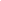 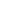 Варіант_1 Тестові завдання по програмі МS ExcelВаріант_2 Тестові завдання по програмі МS Excel№з/пПитанняАВСDДля позначення абсолютної адреси комірки MS Excel використовують символ:#@$&Формула в MS Excel починається зі знаку::^=;Для обрахунку 2 в степені 4 MS Excel необхідно внести:2*4=2*4=2'4=2^4Файл у програмі MS Excel називають:ПрезентацієюДокументомАркушемРобочою книгоюВкажіть, яка кількість закладок аркушів за замовчуванням відображається у робочій книзі5632Для копіювання вмісту комірок MS Excel можна:Перетягнути, утримуючи ЛКМПеретягнути, утримуючи ПКММетод «Автозаповнення»Метод «Автозавершення»Роздільником між цілою та дробовою частиною в MS Excel є: крапкадефістирекомаВідмітьте всі правильні типи даних MS ExcelматематичнийчисловийфінансовийпроцентнийРядки електронної таблиці іменуються:довільним чиномлітерами латинського алфавітуарабською нумерацієювідсоткамиМатематичний вираз 5🞨(А2+С3):3🞨(2🞨В2-3🞨D3) в електронній таблиці прийме вигляд:5(А2+С3)/3(2В2-3🞨D3)=5*( А2+С3)/3*(2*В2-3*D3)5*( А2+С3)/3*(2*В2-3*D3))5*( А2+С3)/3*((2*В2-3*D3))Яке із посилань є абсолютним?С22R1C2$A$5#B#4Функція СУММ використовується для отримання …суми квадратів вказаних чиселрізниці чиселдобутку чиселсуми вказаних чиселВ комірці G1 MS Excel міститься наступна формула (див. мал.) =СУММ(В1:F1).Який результат обрахунку? 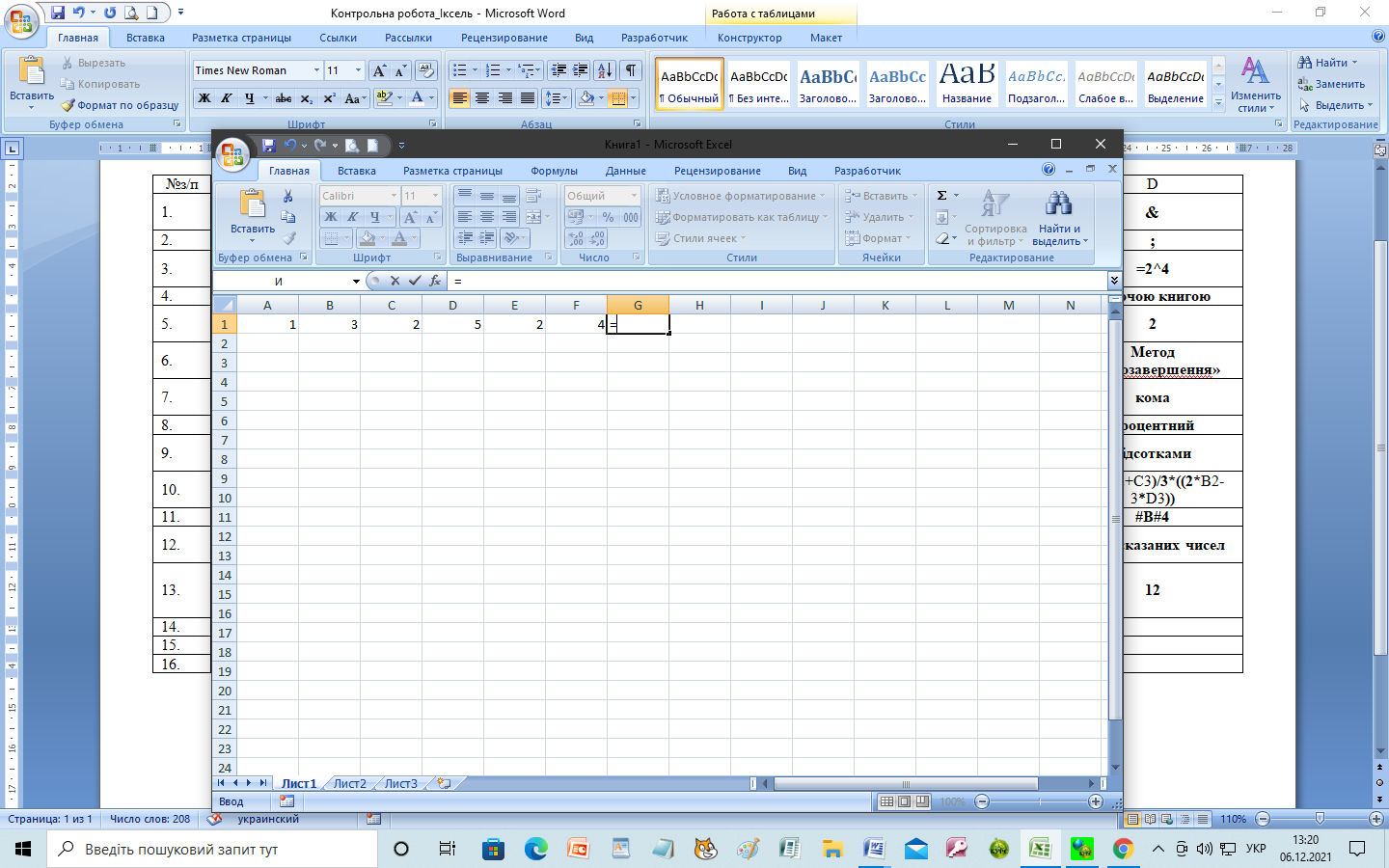 17161412Яка можлива формула міститься в комірці D1? 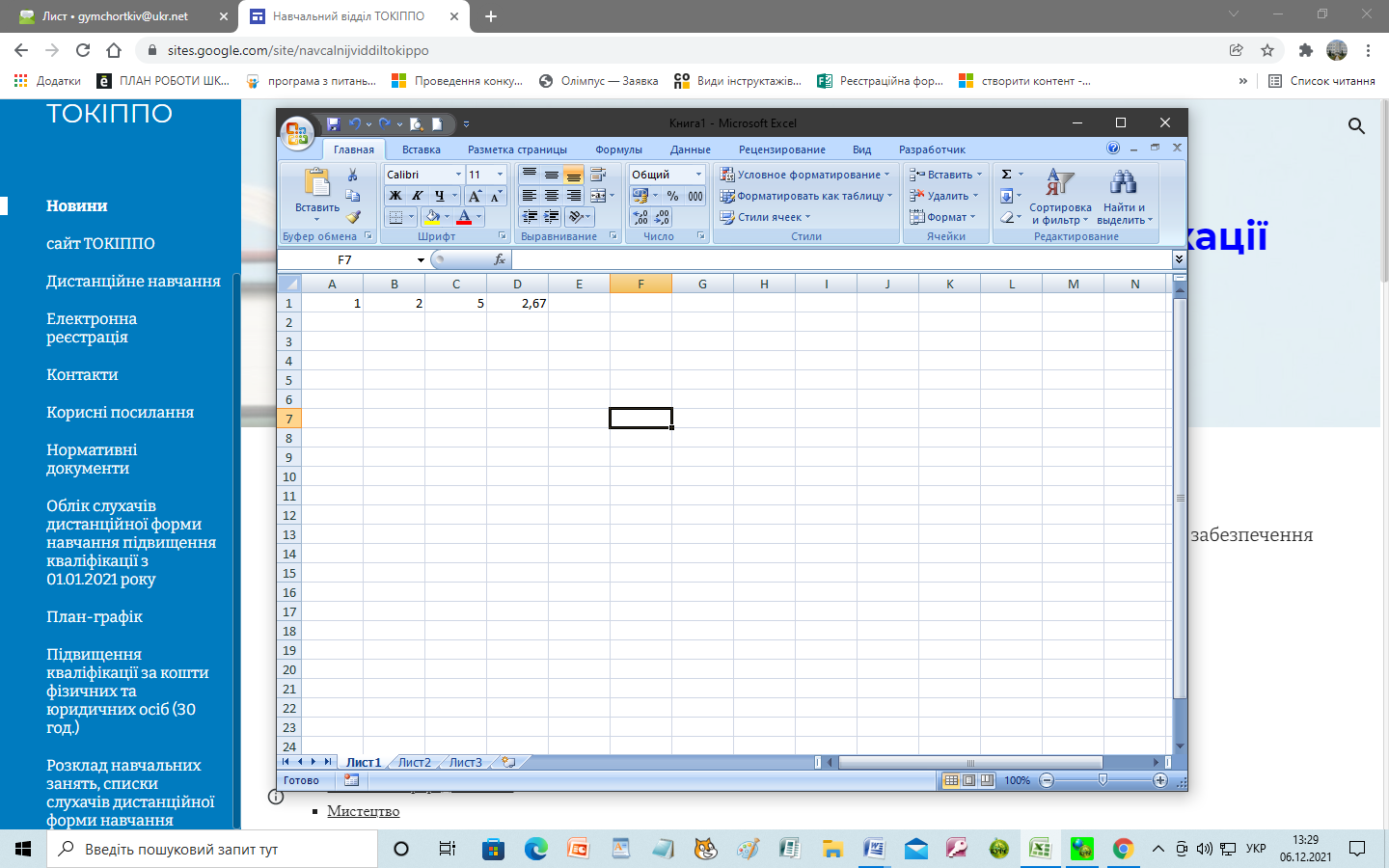 =МИН(A1:C1)=СРЗНАЧ(A1:C1)=СУММ(A1:C1)=МАКС(A1:C1)Яка можлива формула міститься в комірці D1?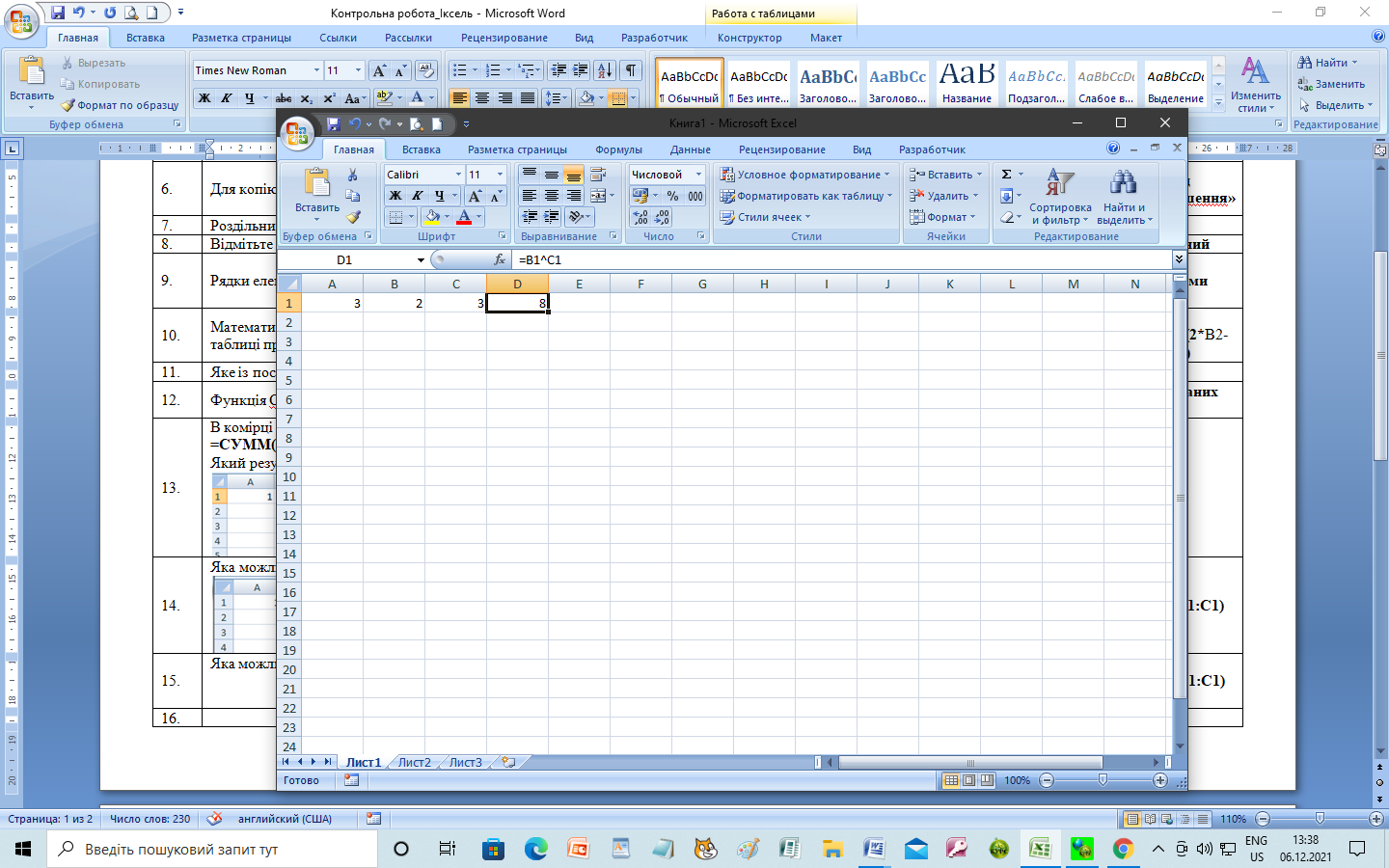 =A1*C1=B1^C1=СРЗНАЧ(A1:F1)=СУММ(A1:C1)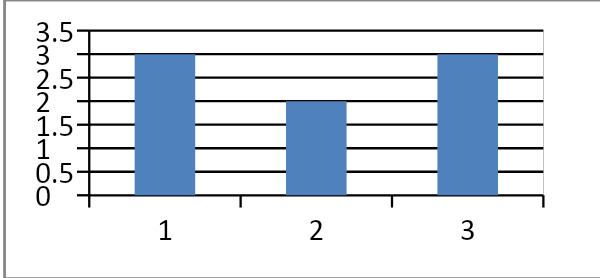 ГістограмаЦиліндричнаКонічнаПірамідальна№з/пПитанняАВСDДля позначення змішаної адреси комірки MS Excel використовують символ:#@&$Щоб виділити несуміжні діапазони комірок в MS Excelутримувати (Shift)утримувати (Alt)утримувати (Ctrl)утримувати (Tab)Символ піднесення до степення:*><^Вкажіть розширення файлів відповідно до вказаних програмMS Excel -MS Word -MS PowerPoint -Paint -Вкажіть, яка найбільша кількість закладок аркушів  у робочій книзі3265255340Для перенесення вмісту комірок MS Excel можна використати:Перетягнути, утримуючи ЛКМПеретягнути, утримуючи ПКММетод «Автозаповнення»Метод «Автозавершення»Для перенесення тексту використовують інструмент: 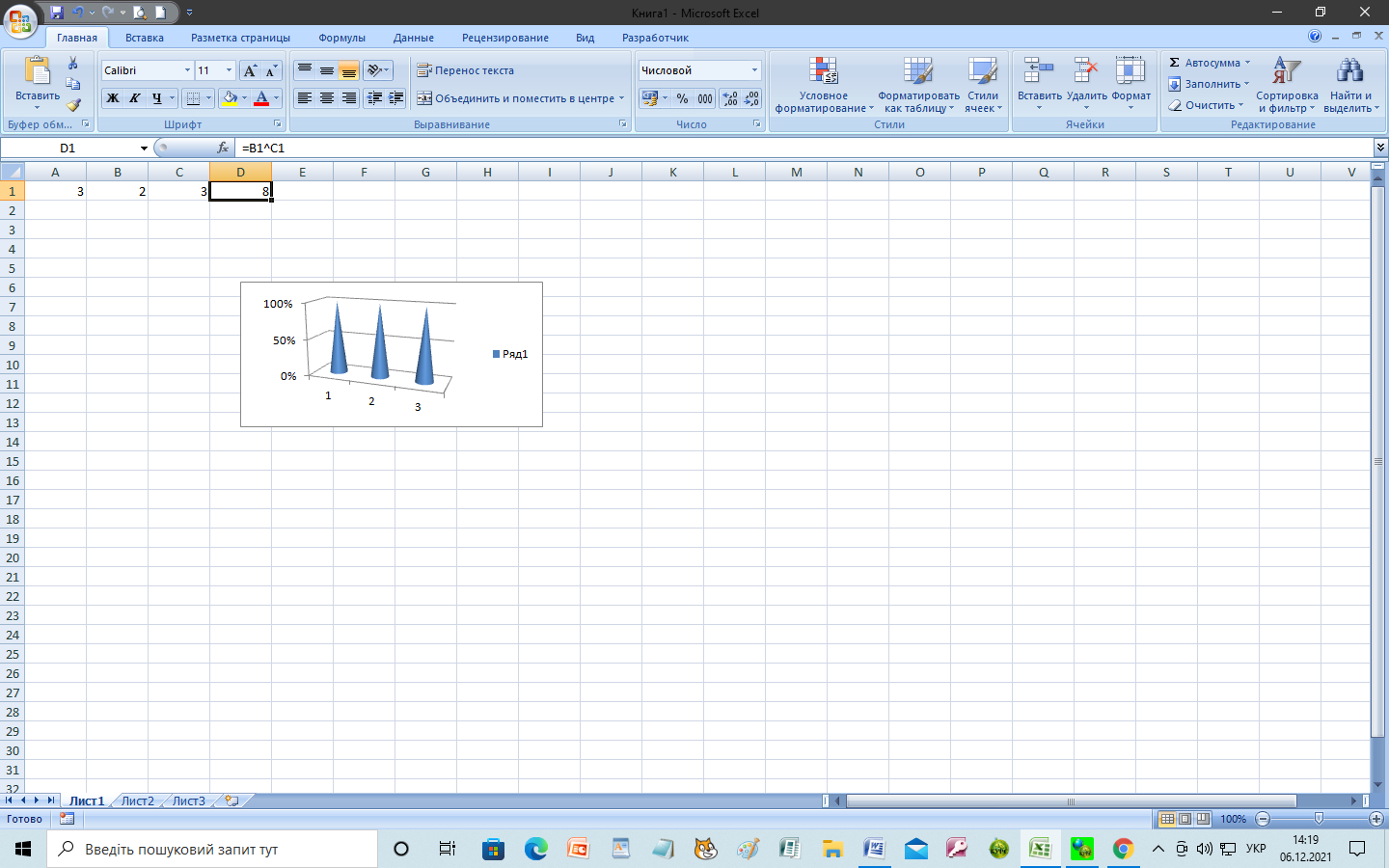 Відмітьте всі правильні типи даних MS Excelзагальнийвідсотковийматематичнийкоротка датаСтовпці електронної таблиці іменуються:довільним чиномвідсотками літерами латинського алфавітуарабською нумерацієюМатематичний вираз 3х2-5у3+7z в електронній таблиці прийме вигляд:=(3x^2-5y^3+7z)=3x2-5y3+7z=3*x^2-5*y^3+7*z=3x/2-5y/3+7zЯке із посилань є змішаним?$С22R1C2#B#4A$5Функція СРЗНАЧ використовується для отримання …суми квадратів вказаних чиселрізниці чиселсереднього значеннясуми сказаних чиселВ комірці G1 MS Excel міститься наступна формула (див. мал.) =МАКС(А1;F1).Який результат обрахунку? 1354Яка можлива формула міститься в комірці D1? 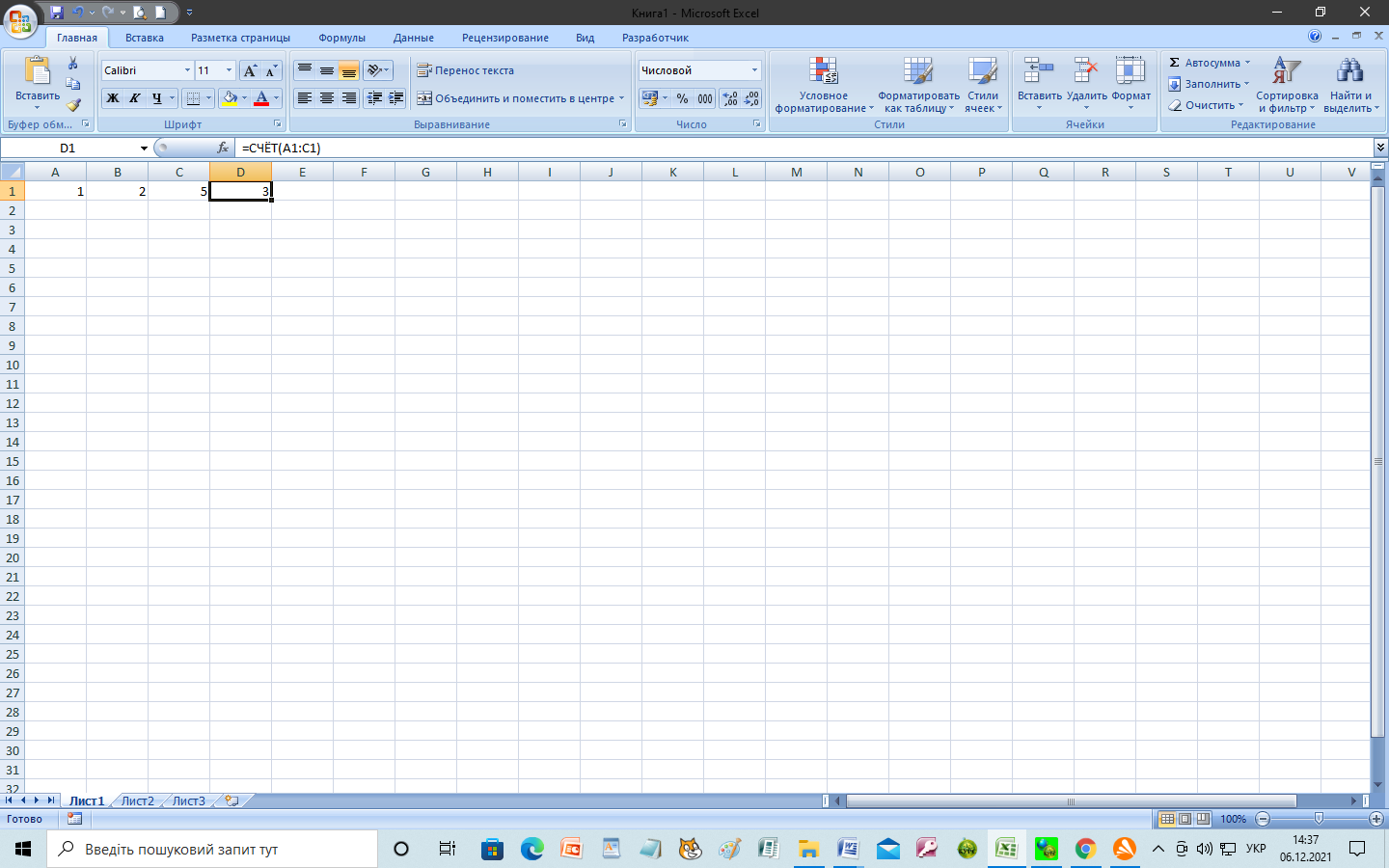 =МИН(A1:C1)=СРЗНАЧ(A1:C1)=СЧЁТ(A1:C1)=МАКС(A1:C1)Яка можлива формула міститься в комірці D1?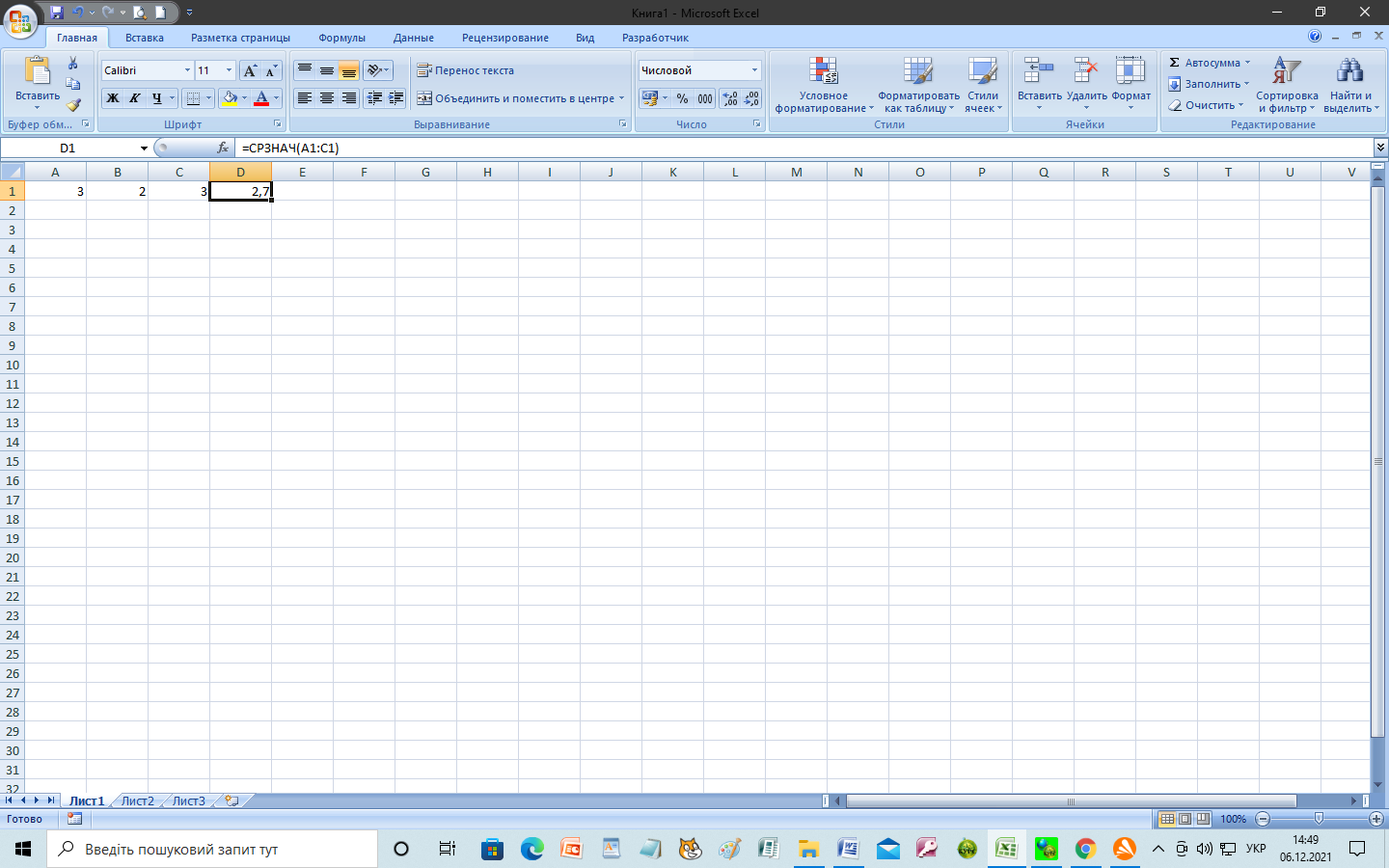 =A1*C1=B1^C1=СРЗНАЧ(A1:С1)=СУММ(A1:C1)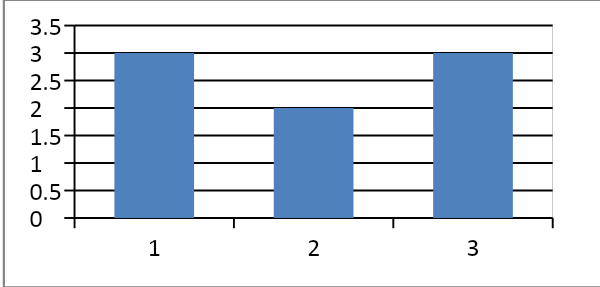 ГістограмаЦиліндричнаКонічнаПірамідальна